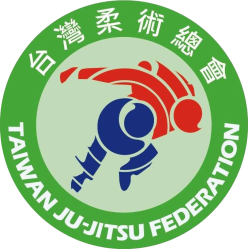 107C級裁判      107B級裁判     108C級裁判       109C級裁判劉O州張O東溫O霖林0揚王O文徐O益吳O明龐O人王O力陳O蓁顧O志郭O鑫李O翔鄭O宜黄O銘黃O偉李O鑫鄒O良王O吉謝O福李O茹孫O宏鐘O颖羅O綺沈O宜楊O閔張O海黃O宸林O立 王O霖劉O洲陸O其林O全李O生董O麟鄭O邢林O張O海髙O豪洪O恩洪O業林O志李O亮李O佑張O奕江O慶李O峰黃O道張O凱林O緯陳O钓邱O然敖O嫺林O閔王O人林O楓陳O煜柯O乾江O高蔡O龍陳O憲高O淇李O荣來OO杜陸O軒許OO卉黄O青莊O勝馮O勳葉O惠陳O劼黃O陞黃O庭廖O蓉陳O紳蔡O蘋廖O文袁O勝陳O陽施O瑩廖O英林O欣游O喬潘O妃       青柳O明周O延王O元賴O妏賴O恩吳O强游O翔韓O軒李O宸黃O正郝O峰龔O凱賴O傑嚴O國林O竹蔡O名王O文陳O竹侯O承顧O眀羅O臣劉O蔡O嚨何O婷胡O凱林O偉陳O婷曾O誥郭O宏李O良張O恬林O岳賴O宇張O惠吳O強孫O籦張O璿劉O州施O文潘O平陳O劼林O瑜吳O廷王O霖羅O鈞劉O冀鐘O穎伍O哲尤O文楊O諺林O樹鐘O晟高O超柯O忻林O瑩王O豪林O榮陳O嘉林O邱O庭黃O雯黃O清巫O翰許O晴楊O閔陳O心林O志蔡O宇魏O正邱O育簡O峯林O安曾O盛林O筑